1- Lis les phrases écrites au tableau et recopie-les dans l’ordre sous les dessins.Le chat et le poisson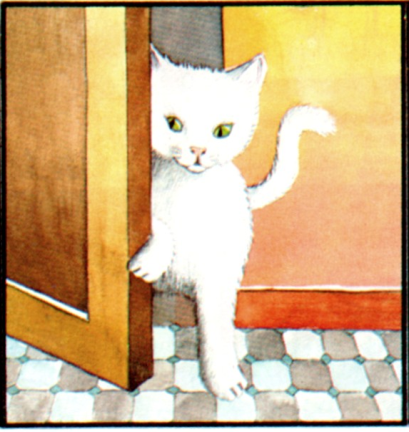 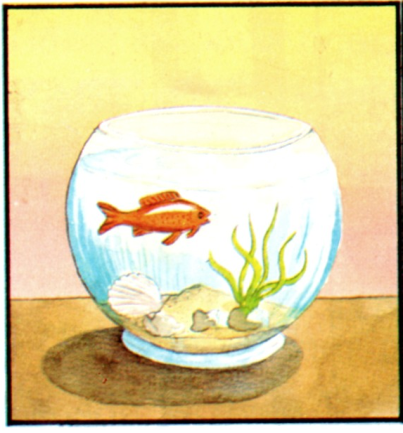 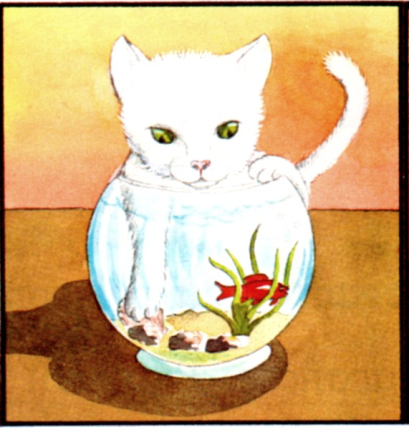 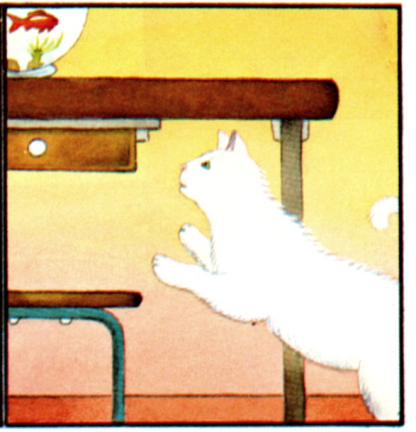 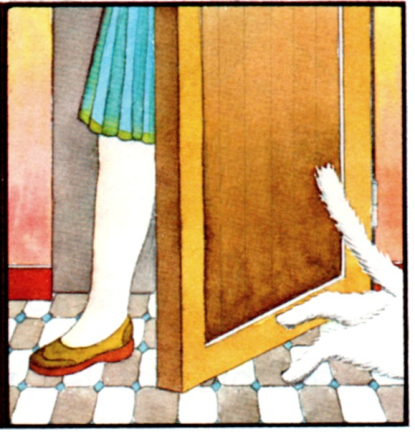 